Р О С С И Й С К А Я  Ф Е Д Е Р А Ц И ЯБ Е Л Г О Р О Д С К А Я  О Б Л А С Т Ь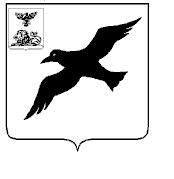 СОВЕТ ДЕПУТАТОВГРАЙВОРОНСКОГО ГОРОДСКОГО ОКРУГАПЕРВОГО СОЗЫВАРЕШЕНИЕ 25  апреля  2019 года                                                                             № 184 В соответствии с Федеральным законом от 6 октября 2003 года    №131-ФЗ «Об общих принципах организации местного самоуправления в Российской Федерации», Бюджетным кодексом Российской Федерации Совет депутатов Грайворонского городского округа  р е ш и л :1. Утвердить отчет об исполнении бюджета Горьковского сельского поселения      за  2018 год по доходам в сумме 3 364 тыс. рублей и по расходам в сумме -  3 341 тыс. рублей с превышением доходов над расходами (профицит бюджета) в сумме 23 тыс. рублей со следующими показателями:- по источникам финансирования дефицита бюджета Горьковского сельского поселения за 2018 год по кодам классификации источников финансирования дефицитов бюджетов согласно приложению 1 к настоящему решению;- по доходам бюджета Горьковского сельского поселения  за 2018 год по кодам классификации доходов бюджета согласно приложению 2 к настоящему решению;- по распределению бюджетных ассигнований бюджета Горьковского сельского поселения  за 2018 год по разделам и подразделам, целевым статьям и видам расходов классификации расходов бюджета согласно приложению 3 к настоящему решению; - по ведомственной структуре расходов бюджета Горьковскогосельского поселения за 2018 год согласно приложению 4 к настоящему решению;- по распределению бюджетных ассигнований по целевым статьям (муниципальным программам Горьковского сельского поселения и непрограммным направлениям деятельности), группам видов расходов, разделам, подразделам классификации расходов бюджета на 2018 год согласно приложению 5 к настоящему решению;- по распределению межбюджетных трансфертов, получаемых из бюджета Грайворонского района согласно приложению 6 к настоящему решению.2. Опубликовать настоящее решение в газете «Родной край» и в сетевом издании «Родной край 31» (rodkray31.ru), разместить на официальном сайте органов местного самоуправления Грайворонского городского округа (graivoron.ru).3. Контроль за выполнением данного решения возложить на постоянную комиссию Совета депутатов Грайворонского городского округа по бюджету, финансам, налогам и стратегическому развитию   (Шевченко В.В.).Председатель Совета депутатовГрайворонского городского округа                                              В.Н. ГорбаньПриложение   № 1к решению  Совета депутатов Грайворонского городского округаот 25 апреля  2019 года № 184"Об  исполнении бюджета Горьковского          сельского поселенияГрайворонского района за  2018 год"Приложение   № 2к решению  Совета депутатов Грайворонского городского округаот 25 апреля  2019 года № 184"Об  исполнении бюджета Горьковского          сельского поселенияГрайворонского района за  2018 год"Доходы бюджета Горьковского сельского поселения муниципального района "Грайворонскийрайон" Белгородской области за 2018 год по кодам классификации доходов бюджетаПриложение   № 2к решению  Совета депутатов Грайворонского городского округаот 25 апреля  2019 года № 184"Об  исполнении бюджета Горьковского          сельского поселенияГрайворонского района за  2018 год"Приложение   № 4к решению  Совета депутатов Грайворонского городского округаот 25 апреля  2019 года № 184"Об  исполнении бюджета Горьковского          сельского поселенияГрайворонского района за  2018 год"Приложение   № 5к решению  Совета депутатов Грайворонского городского округаот 25 апреля  2019 года № 184"Об  исполнении бюджета Горьковского          сельского поселенияГрайворонского района за  2018 год"Распределение бюджетных ассигнований по целевым статьям (муниципальным программам Горьковского сельского поселения и не программным направлениям деятельности), группам видов расходов, разделам, подразделам классификации расходов бюджета на 2018 годПриложение   № 6к решению  Совета депутатов Грайворонского городского округаот 25 апреля  2019 года № 184"Об  исполнении бюджета Горьковского          сельского поселенияГрайворонского района за  2018 год"Об  исполнении бюджета Горьковского сельского поселения за  2018 годИсточники финансирования дефицита бюджета Горьковского сельского поселения за 2018 год покодам классификации источников внутреннегофинансирования дефицитов бюджетовИсточники финансирования дефицита бюджета Горьковского сельского поселения за 2018 год покодам классификации источников внутреннегофинансирования дефицитов бюджетовИсточники финансирования дефицита бюджета Горьковского сельского поселения за 2018 год покодам классификации источников внутреннегофинансирования дефицитов бюджетовИсточники финансирования дефицита бюджета Горьковского сельского поселения за 2018 год покодам классификации источников внутреннегофинансирования дефицитов бюджетовИсточники финансирования дефицита бюджета Горьковского сельского поселения за 2018 год покодам классификации источников внутреннегофинансирования дефицитов бюджетовКод бюджетной классификацииКод бюджетной классификацииНаименование показателяСумматыс. руб.администратораисточникавнутреннегофинансированиядефицитабюджетаГорьковского сельского поселенияисточника внутреннегофинансированиядефицитабюджетаГорьковского сельскогопоселенияНаименование показателяСумматыс. руб.администратораисточникавнутреннегофинансированиядефицитабюджетаГорьковского сельского поселенияНаименование показателяСумматыс. руб.Наименование показателяСумматыс. руб.901Администрация Горьковского сельского поселения-2390101 05 00 00 00 0000 000Изменение остатков средств на счетах по учету  средств бюджета-2390101 05 00 00 00 0000 500Увеличение остатков средств бюджета-336490101 05 02 00 00 0000 500Увеличение прочих остатков средств бюджета-336490101 05 02 01 00 0000 510Увеличение прочих остатков денежных средств  бюджета-336490101 05 02 01 10 0000 510Увеличение прочих остатков денежных средств  бюджетов поселений-336490101 05 00 00 00 0000 600Уменьшение остатков средств бюджета334190101 05 02 00 00 0000 600Уменьшение прочих остатков средств бюджета334190101 05 02 01 00 0000 610Уменьшение прочих остатков денежных средств  бюджета334190101 05 02 01 10 0000 610Уменьшение прочих остатков денежных средств  бюджетов поселений3341Наименование показателяКод бюджетной классификацииКод бюджетной классификацииСумматыс. руб.администратора поступленийдоходов бюджета Горьковского сельского поселенияИтого доходов3364Межрайонная инспекция ФНС России № 5 по Белгородской области1821302Налог на доходы физических лиц18210102000010000 11084Налог на имущество физических лиц18210601000000000 11076Земельный налог18210606000000000 1101142Администрация Горьковского  сельского поселения9042062Доходы от сдачи в аренду имущества, находящегося в оперативном управлении органов управления сельских поселений и созданных ими учреждений ( за исключением имущества муниципальных бюджетных и автономных учреждений) Доходы от собственности904111050351000000 12010Прочие поступления от денежных взысканий (штрафов) и иных сумм в возмещение ущерба, зачисляемые в бюджеты сельских поселений. Суммы принудительного изъятия90411690050100000 1406Дотации бюджетам сельских поселений на выравнивание бюджетной обеспеченности904202150011000001512004Субвенции бюджетам поселений на осуществление первичного воинского учета на территориях, где отсутствуют военные комиссариаты90120235118100000 15142Распределение бюджетных ассигнований по разделам и  подразделам, целевым статьям и видам расходов классификации расходов бюджета на 2018 годРаспределение бюджетных ассигнований по разделам и  подразделам, целевым статьям и видам расходов классификации расходов бюджета на 2018 годРаспределение бюджетных ассигнований по разделам и  подразделам, целевым статьям и видам расходов классификации расходов бюджета на 2018 годРаспределение бюджетных ассигнований по разделам и  подразделам, целевым статьям и видам расходов классификации расходов бюджета на 2018 годРаспределение бюджетных ассигнований по разделам и  подразделам, целевым статьям и видам расходов классификации расходов бюджета на 2018 годРаспределение бюджетных ассигнований по разделам и  подразделам, целевым статьям и видам расходов классификации расходов бюджета на 2018 годРаспределение бюджетных ассигнований по разделам и  подразделам, целевым статьям и видам расходов классификации расходов бюджета на 2018 годРаспределение бюджетных ассигнований по разделам и  подразделам, целевым статьям и видам расходов классификации расходов бюджета на 2018 годРаспределение бюджетных ассигнований по разделам и  подразделам, целевым статьям и видам расходов классификации расходов бюджета на 2018 годРаспределение бюджетных ассигнований по разделам и  подразделам, целевым статьям и видам расходов классификации расходов бюджета на 2018 годРаспределение бюджетных ассигнований по разделам и  подразделам, целевым статьям и видам расходов классификации расходов бюджета на 2018 годРаспределение бюджетных ассигнований по разделам и  подразделам, целевым статьям и видам расходов классификации расходов бюджета на 2018 годРаспределение бюджетных ассигнований по разделам и  подразделам, целевым статьям и видам расходов классификации расходов бюджета на 2018 годРаспределение бюджетных ассигнований по разделам и  подразделам, целевым статьям и видам расходов классификации расходов бюджета на 2018 годРазделПодразделЦелевые статьиВид расходаСумма(тыс.руб.)РазделПодразделЦелевые статьиВид расходаСумма(тыс.руб.)1123456Общегосударственные вопросыОбщегосударственные вопросы01002625Функционирование Правительства Российской Федерации, высших исполнительных органов государственной власти субъектов Российской Федерации, местных администрацийФункционирование Правительства Российской Федерации, высших исполнительных органов государственной власти субъектов Российской Федерации, местных администраций0104999 0000 0002625Руководство и управление в сфере установленных функций органов государственной власти субъектов Российской Федерации  и органов местного самоуправленияРуководство и управление в сфере установленных функций органов государственной власти субъектов Российской Федерации  и органов местного самоуправления010499900001801841Расходы на выплату персонала в целях обеспечения выполнения функций государственными органами,казенными учреждениями,органами управления государственными внебюджетными фондамиРасходы на выплату персонала в целях обеспечения выполнения функций государственными органами,казенными учреждениями,органами управления государственными внебюджетными фондами010499900001801001588Закупка товаров работ и услуг для государственных нуждЗакупка товаров работ и услуг для государственных нужд01049990000180200231Иные бюджетные ассигнованияИные бюджетные ассигнования0104999000018080021Глава местной администрации (исполнительно-распорядительного органа муниципального образования)Глава местной администрации (исполнительно-распорядительного органа муниципального образования)01049990000190785Расходы на выплату персонала в целях обеспечения выполнения функций государственными органами, казенными учреждениями,органами управления государственными внебюджетными фондамиРасходы на выплату персонала в целях обеспечения выполнения функций государственными органами, казенными учреждениями,органами управления государственными внебюджетными фондами01049990000190100785Национальная оборонаНациональная оборона020042Мобилизационная подготовка экономикиМобилизационная подготовка экономики020342Расходные обязательства, связанные с реализацией вопросов в отрасли национальной обороныРасходные обязательства, связанные с реализацией вопросов в отрасли национальной обороны0203999005118042Расходы, связанные с осуществлением мобилизационной и вневойсковой подготовкойРасходы, связанные с осуществлением мобилизационной и вневойсковой подготовкой0203999005118042Осуществление первичного воинского учета на территориях, где отсутствуют военные комиссариатыОсуществление первичного воинского учета на территориях, где отсутствуют военные комиссариаты0203999005118042Расходы на выплату персонала в целях обеспечения выполнения функций государственными органами, казенными учреждениями,органами управления государственными внебюджетными фондамиРасходы на выплату персонала в целях обеспечения выполнения функций государственными органами, казенными учреждениями,органами управления государственными внебюджетными фондами0203999005118010042Национальная экономикаНациональная экономика040018Другие вопросы национальной экономикиДругие вопросы национальной экономики041218Мероприятия по землеустройству и землепользованиюМероприятия по землеустройству и землепользованию0412111026046018Закупка товаров, работ, услуг для государственных нуждЗакупка товаров, работ, услуг для государственных нужд0412111026046020018Жилищно-коммунальное хозяйство05646Жилищно-коммунальное хозяйство05026Закупка товаров и услуг для государственных нужд0502999 0060 4502006Благоустройство0503640Расходы , связанные с организацией благоустройства0503111 0000 000640Организация благоустройства05031110126010640Закупка товаров работ и услуг для государственных нужд05031110126010200640Культура, кинематография, средства массовой информации0810Культура080110Расходы, связанные с реализацией вопросов в отрасли культуры кинематографии0801112 0000 00010Расходы,связанные с созданием условийдля организации досуга и услугами организации культуры0801112012999010Мероприятия0801112012999010Закупка товаров работ и услуг для государственных нужд0801112012999020010ВСЕГО расходов по бюджету3341Ведомственная структура расходов бюджета Горьковского сельского поселения   на 2018 годВедомственная структура расходов бюджета Горьковского сельского поселения   на 2018 годВедомственная структура расходов бюджета Горьковского сельского поселения   на 2018 годВедомственная структура расходов бюджета Горьковского сельского поселения   на 2018 годВедомственная структура расходов бюджета Горьковского сельского поселения   на 2018 годВедомственная структура расходов бюджета Горьковского сельского поселения   на 2018 годВедомственная структура расходов бюджета Горьковского сельского поселения   на 2018 годНаименованиеМинистерство, ведомствоРазделПодразделЦелевая статьяВид расходаСумматыс .руб.1234567ВСЕГО9043341Общегосударственные вопросы904012625Функционирование Правительства Российской Федерации, высших исполнительных органов государственной власти субъектов Российской Федерации, местных администраций90401042625Руководство и управление в сфере установленных функций органов государственной власти субъектов Российской Федерации  и органов местного самоуправления904010499 9 0000 0002625Обеспечение функций органов местного самоуправления904010499 9 00001801841Расходы на выплату персоналу в целях обеспечения выполнения функций государственными органами, казенными учреждениями, органами управления государственными внебюджетными фондами904010499 9 00001801001588Закупка товаров и услуг для государственных нужд904010499 9 0000180200231Иные бюджетные ассигнования904010499 9 0000 18080021Глава местной администрации (исполнительно-распорядительного органа муниципального образования)904010499 9 0000190785Расходы на выплату персоналу в целях обеспечения выполнения функций государственными органами, казенными учреждениями, органами управления государственными внебюджетными фондами904010499 9 0000190100785Национальная оборона9040242Мобилизационная подготовка экономики9040203999 0000 00042Осуществление первичного воинского учета на территориях, где отсутствуют военные комиссариаты9040203999 005118042Расходы на выплату персоналу в целях обеспечения выполнения функций государственными органами, казенными учреждениями, органами управления государственными внебюджетными фондами9040203999 005118010042Национальная экономика9040418Другие вопросы по национальной экономике904041218Расходы, связанные с реализацией других вопросов национальной экономики9040412111 0000 00018Мероприятия по землеустройству и землепользованию9040412111 026046018Закупка товаров и услуг для государственных нужд9040412111 026046020018Жилищно-коммунальное хозяйство90405646Жилищно-коммунальное хозяйство90405026Закупка товаров и услуг для государственных нужд9040502999 0060 4502006Благоустройство9040503640Расходы связанные с организацией благоустройства9040503111 0000 000640Организация благоустройства9040503111 0126010640Закупка товаров и услуг для государственных нужд9040503111 0126010200640Культура, кинематография, средства массовой информации9040810Культура904080110Расходы, связанные с реализацией вопросов в отрасли культуры, кинематографии9040801112 0000 00010Мероприятия9040801112 012999010Закупка товаров и услуг для государственных нужд9040801112 012999020010НаименованиеЦСРВРРЗПРСумматыс.руб.Муниципальная программа «Социально-экономического развития Горьковского  сельского поселения на 2015-2020 годы»11 00000000640Подпрограмма 1 «Благоустройство населенных пунктов»11 1 0100000640Благоустройство11 1 0126010640Обеспечение деятельности (оказания услуг) казенных учреждений (Закупка товаров, работ и услуг для государственных нужд)11 1 01260102000503640Обеспечение деятельности (оказания услуг) казенных учреждений (Закупка товаров, работ и услуг для государственных нужд)999 0060 45020005026Обеспечение деятельности (оказания услуг) казенных учреждений (Реализация мероприятий по землеустройству и землепользованию)11 1 026046018Обеспечение деятельности (оказания услуг) казенных учреждений (Закупка товаров, работ и услуг для государственных нужд)11 1 0260460200041218Подпрограмма «Организация мероприятий в рамках культуры»11 2 010000010Мероприятия (Закупка товаров, работ и услуг для государственных нужд)11 2 0129990200080110Непрограммное направление деятельности "Реализация функций органов власти Горьковского сельского поселения"99 9 00000002625Функционирование Правительства Российской Федерации, высших исполнительных органов государственной власти субъектов Российской Федерации, местных администраций99 9 000000001042625Национальная оборона99 9 0051180100020342Итого3341Межбюджетные трансферты, получаемые из бюджета Грайворонского района                                                                    Межбюджетные трансферты, получаемые из бюджета Грайворонского района                                                                    Межбюджетные трансферты, получаемые из бюджета Грайворонского района                                                                    (тыс. рублей)Код бюджетной классификацииНаименование показателейСумма2 02 00000 00 0000 000Безвозмездные поступления от других бюджетов бюджетной системы Российской Федерации20462 02 15001 10 0000 151Дотации бюджетам сельских поселений на выравнивание уровня бюджетной обеспеченности20042 02 35118 10 0000 151Субвенции бюджетам сельских поселений на осуществление первичного воинского учета на территориях, где отсутствуют военные комиссариаты42